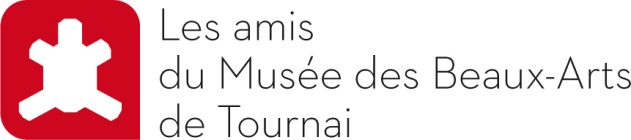 Bulletin d'adhésion à l'association desAMIS DU MUSÉE DES BEAUX-ARTS DE TOURNAI ASBL M.  /  Mme  /  Mlle  -  Nom ……………………………………….                Prénom ………………………….Adresse ……………………………………………………………..Code postal ………..  Commune ………………………..…………Pays …………….………….............Année de naissance……………….e-mail : ………………………………………………………………* * *Seconde personne d'un couple, à la même adresse :M.  /  Mme  /  Mlle  -  Nom ………………………………………..                    Prénom ……………………………….Année de naissance……………………* * *Adhésion comme                     Membre isolé  (25 €)    * moins de 25 ans (10 €)                    Membre de soutien (70 €)                    Couple  (40 €)Compte en banque : "Amis du Musée " : 780-5927640-80De l'étranger : IBAN = BE47 7805 9276 4080     BIC = GKCCBEBB* * *Réponses via mail amis.mba.tournai@gmail.com ou à déposer dans la boîte aux lettres des « Amis du musée des Beaux-Arts de Tournai » située à l’accueil du musée ou par courrier postal à l’adresse « Amis du musée des Beaux-Arts de Tournai » c/o Musée des Beaux-Arts, 3, Enclos Saint-Martin, 7500 Tournai. 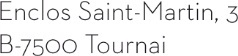 